Приложение 3-5
   к приказу Министра национальной
экономики Республики Казахстан
от 6 января 2015 года № 4ФормаУведомление о начале деятельности в качестве индивидуального предпринимателяПричина подачи:

 регистрация в качестве индивидуального предпринимателя

 изменение данных, указанных в уведомлении

1. В ________________________________________________________________
(наименование органа государственных доходов)

2. Настоящим ________________________________________________________
(фамилия, имя, отчество физического лица (если оно указано в документе, удостоверяющем личность)

Индивидуальный идентификационный номер физического лица (бизнесидентификационный номер в случае осуществления совместного предпринимательства)



Уведомляет о начале осуществления деятельности в качестве индивидуального предпринимателя, вид предпринимательства:

 личное

 совместное

3. Наименование индивидуального предпринимателя

_________________________________________________________________
(указать при наличии)

4. Вид осуществляемой деятельности (указывается пятизначный код в соответствии с общим классификатором видов экономической деятельности):



5. Выбор порядка (режима) налогообложения:

A. Общеустановленный порядок

B. Специальный налоговый режим на основе патента

C. Специальный налоговый режим на основе упрощенной декларации

D. Специальный налоговый режим для крестьянских или фермерских хозяйств

E. Специальный налоговый режим для производителей сельскохозяйственной продукции и сельскохозяйственных кооперативов

F. Специальный налоговый режим с использованием фиксированного вычета

G. Специальный налоговый режим розничного налога

H. Cпециальный налоговый режим с использованием специального мобильного приложения

6. Адрес места нахождения индивидуального предпринимателя:
Область/район (смотреть справочник)



Город (аул,село)



Улица (микрорайон)



Номер дома



Номер квартиры



(комнаты, иного помещения)

7. Контактная информация:

Номер телефона



Номер факса



Адрес электронной почты



8. В случае, если в пункте 2 настоящего уведомления вид предпринимательства указан совместное, необходимо заполнить:

Индивидуальный идентификационный номер руководителя совместного предпринимательства



Количество членов (человек) совместного предпринимательства



Индивидуальный идентификационный номер членов совместного предпринимательства: 



Форму совместного предпринимательства:

A. Предпринимательство супругов

B. Семейное предпринимательство

C. Простое товарищество

9. К уведомлению прилагаются*: ____________________________________________________________________
(указывается наименование документов и количество листов)

Подавая данное уведомление, заявитель подтверждает нижеследующее:

все указанные данные являются официальными, и на них может быть направлена любая информация по вопросам осуществления деятельности или действия;

заявителю не запрещено судом заниматься заявленным видом деятельности или отдельными действиями; все прилагаемые документы соответствуют действительности и являются действительными;

заявитель обеспечивает соблюдение требований законодательства Республики Казахстан, обязательных для исполнения до начала осуществления деятельности или действия и в последующем;

мы (Я) даем (даю) согласие на сбор и обработку персональных данных, необходимых для получения государственной услуги, оказываемой в рамках настоящего уведомления;

10. Заявитель________________________________________                                                            __________
(фамилия, имя, отчество (если оно указано в (подпись) документе, удостоверяющем личность)    (подпись)

Место печати (в случае наличия)

Дата и время подачи: «___» _________ 20__ года «__» часов «__» минут

Примечание:

*Пункт 9 заполняется в случаях:

регистрации совместного индивидуального предпринимательства (доверенность, подписанная от имени всех участников совместного предпринимательства);

если заявитель не достиг совершеннолетнего возраста (согласие законных представителей, а при отсутствии такого согласия - копия свидетельства о заключении брака (супружества) либо решение органа опеки и попечительства или решение суда об объявлении несовершеннолетнего полностью дееспособным).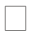 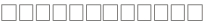 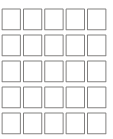 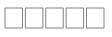 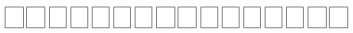 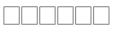 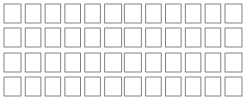 